Teacher Profile – 
Mrs Wise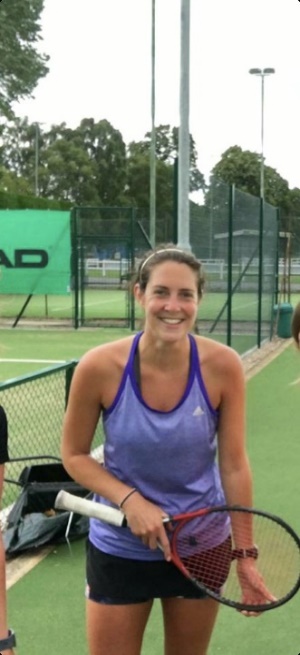 